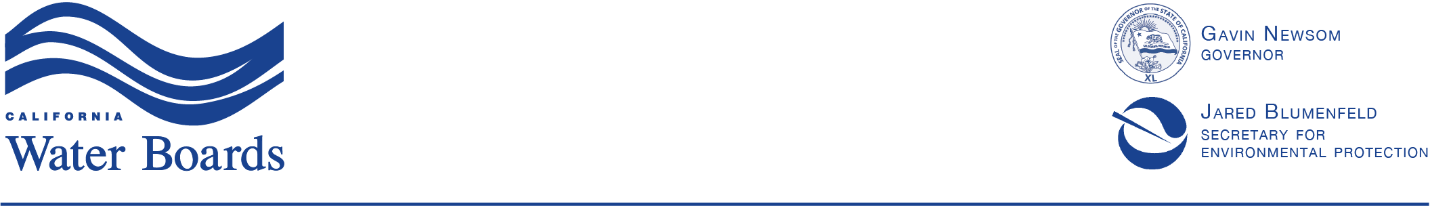 State Water Resources Control BoardMarch 19, 2020All Parties and Interested Persons:OWN MOTION REVIEW OF APPROVAL OF NINE WATERSHED MANAGEMENT PROGRAMS AND ONE ENHANCED WATERSHED MANAGEMENT PROGRAM PURSUANT TO LOS ANGELES REGIONAL WATER QUALITY CONTROL BOARD ORDER R4-2012-0175: NOTICE OF THIRD EXTENSION OF WRITTEN PUBLIC COMMENT PERIOD FOR PROPOSED ORDERSWRCB/OCC FILES A-2386, A-2477, A-2508On December 6, 2019, the State Water Resources Control Board (State Water Board) released a staff-proposed order in the above matter and set a written public comment period closing Monday, January 20, 2020.  On December 11, 2019, the State Water Board released an updated version of the staff-proposed order.  On December 19, 2019, the State Water Board granted an extension of the written public comment period to February 20, 2020. On March 17, 2020, the Los Angeles Regional Water Quality Control Board requested a third extension of the written public comment period to April 3, 2020 due to its diversion of resources to the COVID-19 response.  The State Water Board is hereby granting the request to extend the written public comment period to April 3, 2020. Written comments must now be received by 12:00 noon, on Friday, April 3, 2020.  Please indicate in the subject line, "Comments on A-2386, A-2477, A-2508 Proposed Order."  Electronic submission of written comments is encouraged.  Written comments must be addressed to:Ms. Jeanine Townsend Clerk to the BoardState Water Resources Control Board 1001 I Street, 24th FloorP.O. Box 100Sacramento, CA 95812-0100 (tel) 916-341-5600(fax) 916-341-5620(email) commentletters@waterboards.ca.gov As previously noted, after the written comment period, the State Water Board will schedule one or more State Water Board meetings to receive oral comments and consider adoption of the proposed order. Additional information regarding this matter, including instructions to join an email distribution list to receive correspondence from the State Water Board regarding this matter, is available at https://www.waterboards.ca.gov/public_notices/petitions/water_quality/a2386_losangeles_wmp.shtml.  If you have any questions regarding this letter, please contact Mr. Mallory-Jones at (916) 341-5173 or at Ryan.Mallory-Jones@waterboards.ca.gov.Sincerely,Original signed byPhilip WyelsAssistant Chief CounselEnclosureSteven Fleischli, Esq.Natural Resources Defense  Council, Inc.1314 Second StreetSanta Monica, CA  90401sfleischli@nrdc.org Daniel Cooper, Esq.Cooper & Lewand-Martin1004B O’Reilly AvenueSan Francisco, CA  94129daniel@cooperlewand-martin.com Arthur PugsleyLos Angeles Waterkeeper120 Broadway, Suite 105Santa Monica, CA  90401arthur@lawaterkeeper.org cc:bc:Renee Purdy [via email only]Executive OfficerLos Angeles Regional Water Quality    Control Board320 West 4th Street, Suite 200Los Angeles, CA  90013Renee.Purdy@waterboards.ca.govDeborah Smith [via email only]Executive OfficerLos Angeles Regional Water Quality   Control Board320 West 4th Street, Suite 200Los Angeles, CA  90013Deborah.Smith@waterboards.ca.gov Jenny Newman [via email only]Environmental Program ManagerLos Angeles Regional Water Quality   Control Board320 West 4th Street, Suite 200Los Angeles, CA  90013Jenny.Newman@waterboards.ca.gov Ivar Ridgeway [via email only]Senior Environmental ScientistLos Angeles Regional Water Quality   Control Board320 West 4th Street, Suite 200Los Angeles, CA  90013Ivar.Ridgeway@waterboards.ca.govJennifer L. Fordyce, Esq. [via email only]Office of Chief CounselState Water Resources Control Board1001 I Street, 22nd FloorSacramento, CA  95814Jennifer.Fordyce@waterboards.ca.gov Emel G. Wadhwani, Esq. [via email only]Office of Chief CounselState Water Resources Control Board1001 I Street, 22nd FloorSacramento, CA  95814Emel.Wadhwani@waterboards.ca.govEileen Sobeck [via email only]Executive DirectorState Water Resources Control Board1001 I Street, 25th FloorSacramento, CA  95814Eileen.Sobeck@waterboards.ca.gov Karen Mogus [via email only]Deputy DirectorState Water Resources Control Board1001 I Street, 15th FloorSacramento, CA  95814Karen.Mogus@waterboards.ca.govLyris ListRyan Mallory-Jones, OCC (w/ip list)Philip G. Wyels, OCC (w/ip list)Jeanine Townsend, EXEC [via email only]Adrianna M. Crowl, OCC [via email only]Petition file (w/ip list)Sophie Froelich, Esq. [via email only]Office of Chief CounselState Water Resources Control Board1001 I Street, 22nd FloorSacramento, CA  95814Sophie.Froelich@waterboards.ca.gov Adriana Nunez, Esq. [via email only]Office of Chief CounselState Water Resources Control Board1001 I Street, 22nd FloorSacramento, CA  95814Adriana.Nunez@waterboards.ca.gov Tamarin Austin, Esq. [via email only]Office of Chief CounselState Water Resources Control Board1001 I Street, 22nd FloorSacramento, CA  95814Tamarin.Austin@waterboards.ca.govMichael Lauffer, Esq. [via email only]Office of Chief CounselState Water Resources Control Board1001 I Street, 22nd FloorSacramento, CA  95814Michael.Lauffer@waterboards.ca.gov Philip G. Wyels, Esq. [via email only]Office of Chief CounselState Water Resources Control Board1001 I Street, 22nd FloorSacramento, CA  95814Philip.Wyels@waterboards.ca.gov Ryan Mallory-Jones, Esq. [via email only]Office of Chief CounselState Water Resources Control Board1001 I Street, 22nd FloorSacramento, CA  95814Ryan.Mallory-Jones@waterboards.ca.gov Jonathan Bishop [via email only]Chief Deputy DirectorState Water Resources Control Board1001 I Street, 24th FloorSacramento, CA  95814Jonathan.Bishop@waterboards.ca.gov Ali Dunn [via email only]Office of Information Management and          AnalysisState Water Resources Control Board1001 I StreetSacramento, CA  95814Ali.Dunn@waterboards.ca.govElizabeth Sablad, Manager [via email    only]Permits OfficeU.S. EPA, Region 975 Hawthorne StreetSan Francisco, CA  94105Sablad.Elizabeth@epa.gov 